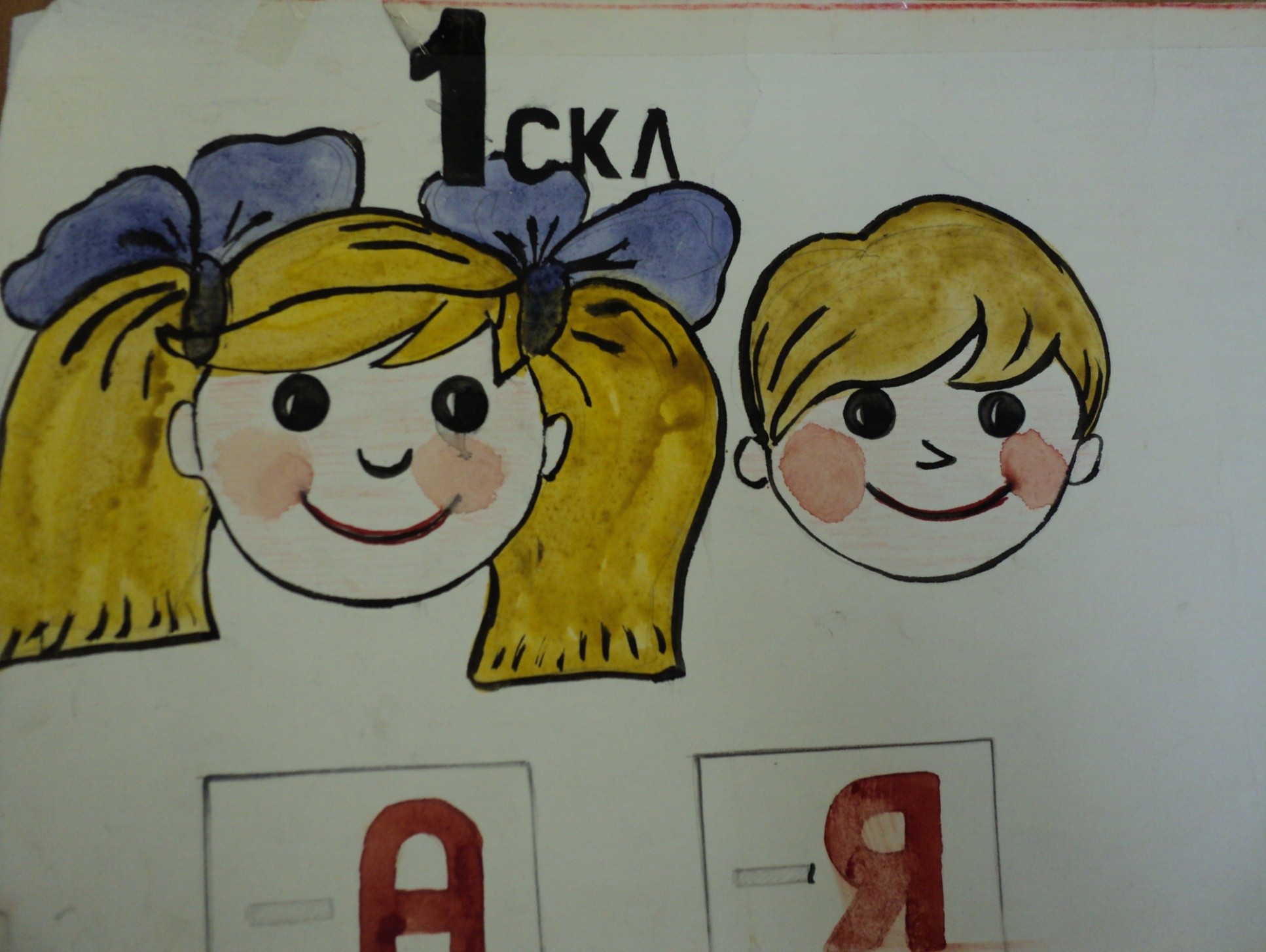 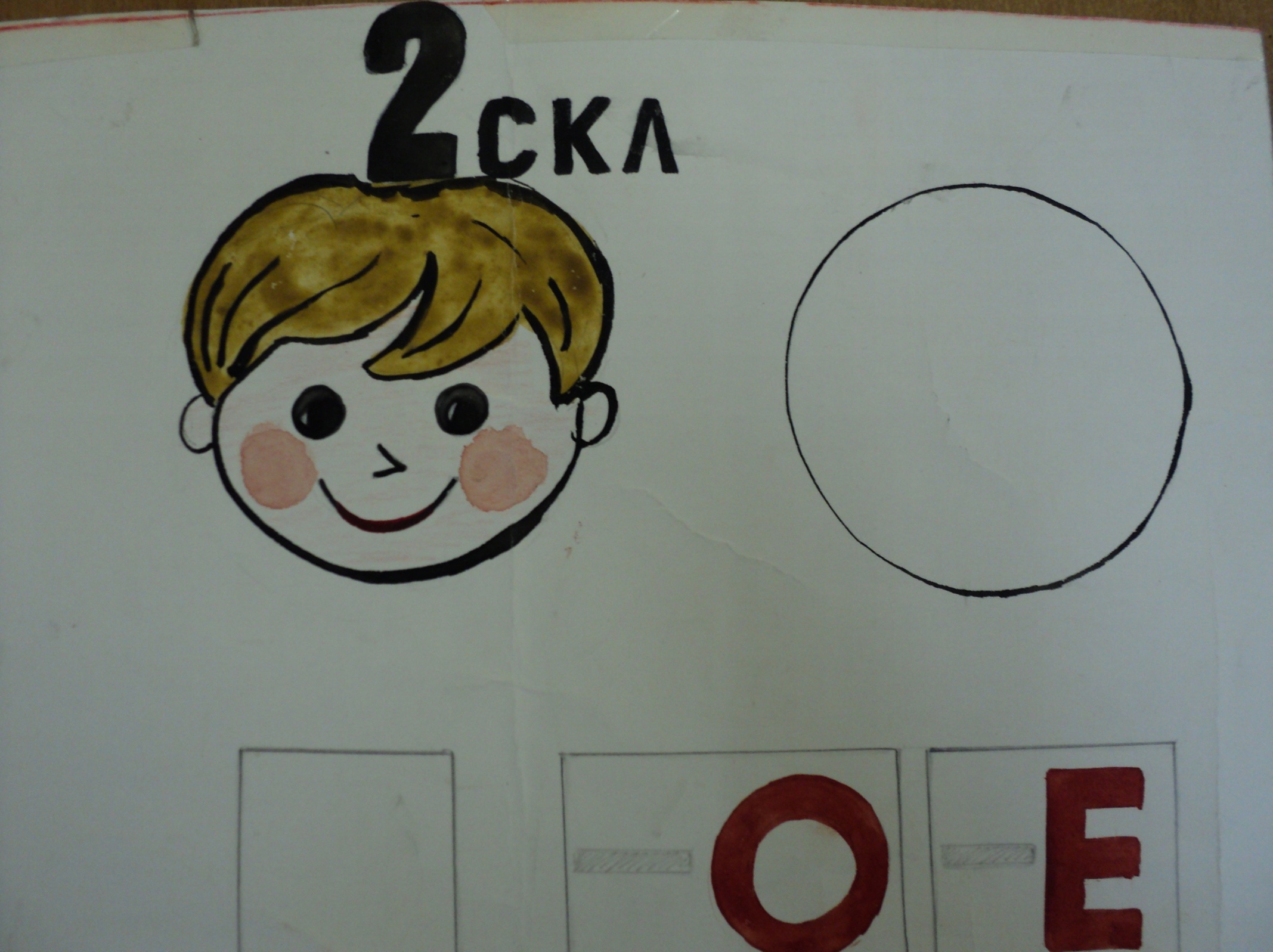 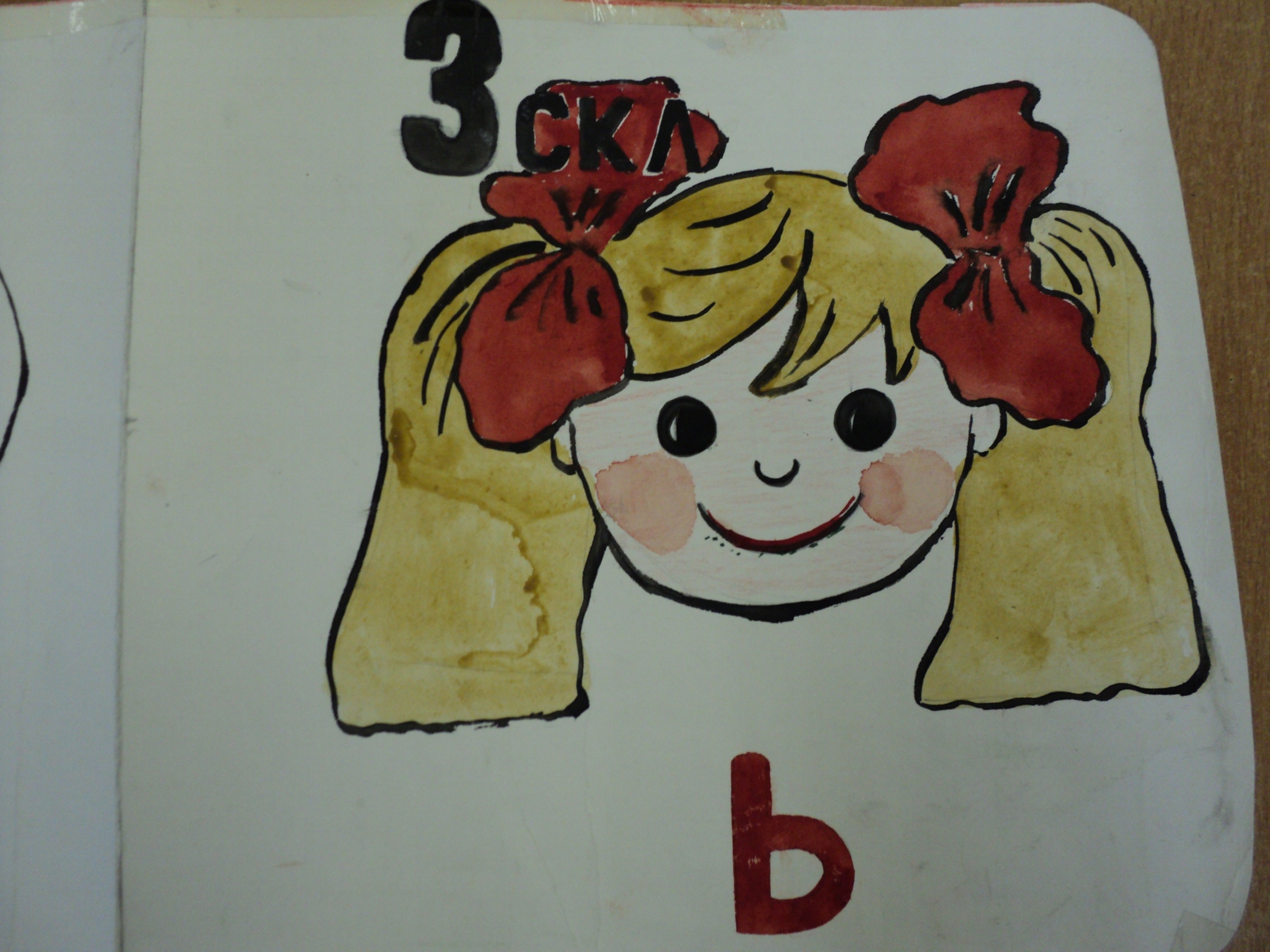 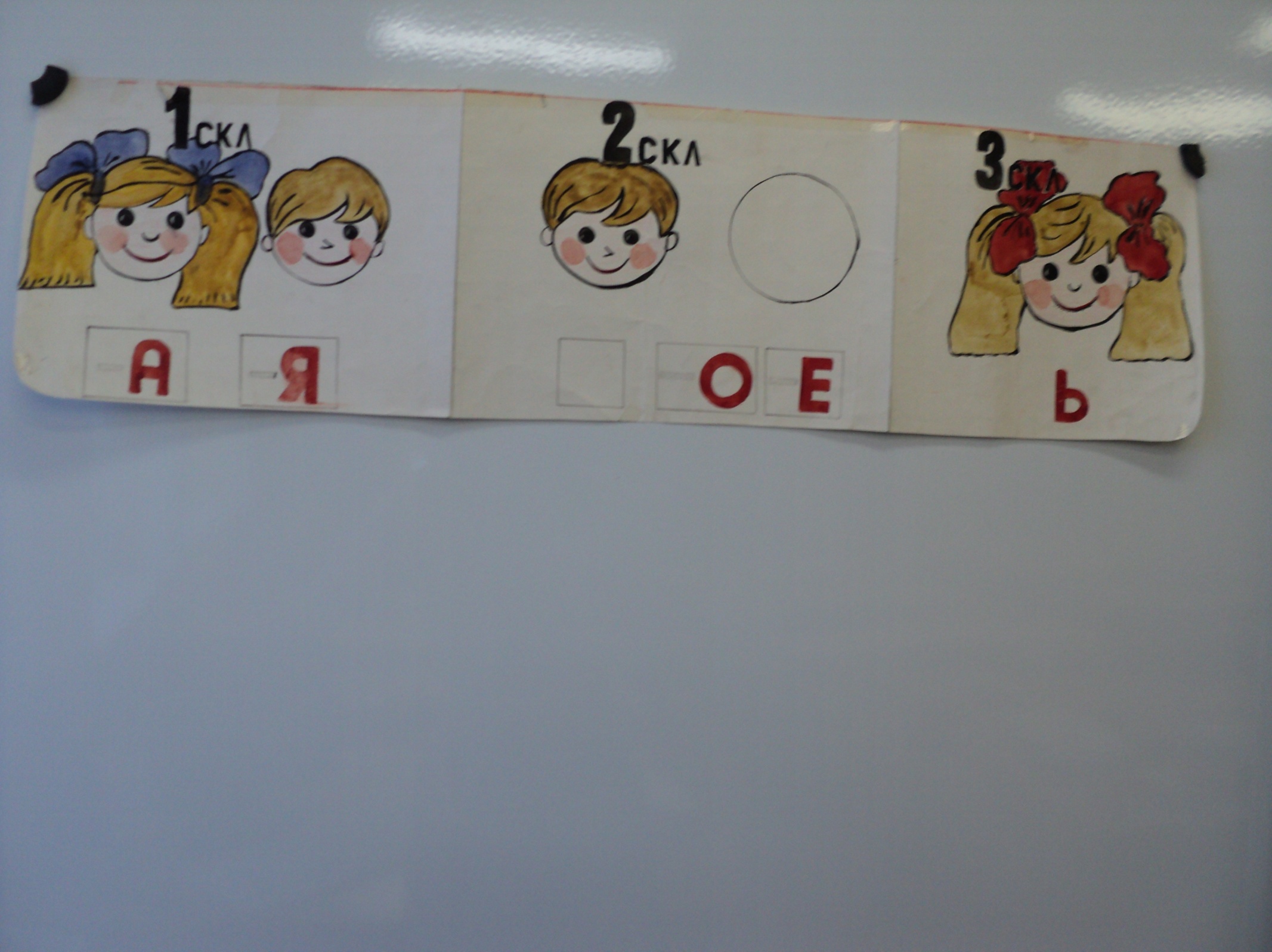 Пособие, сделанное своими руками «3 склонения имён существительных» -  для лучшего запоминания